Gateways to Discussion: The Diversity & Inclusion Casebook 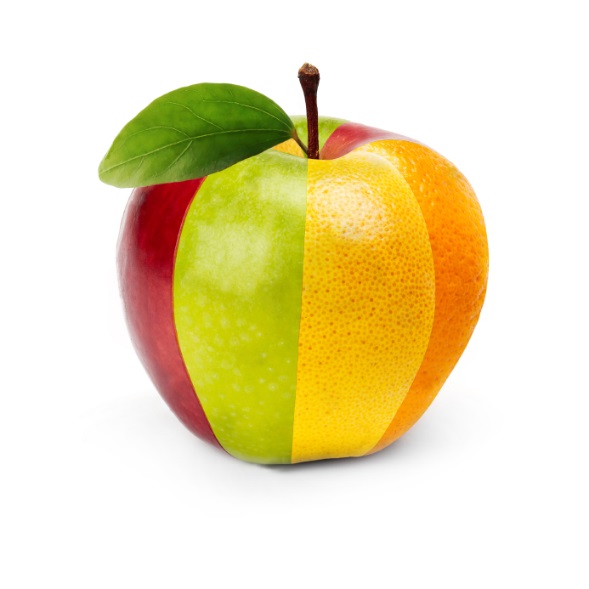 Gathered and Developed by:Sondra Thiederman, Ph.D.Cross-Cultural Communications619-583-4478stphd@thiederman.comwww.thiederman.com